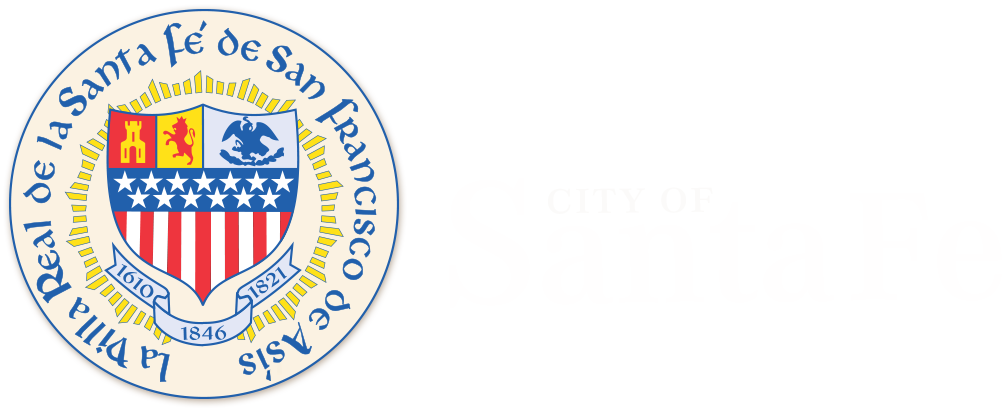 Yes		No5. 	Are you related by blood or marriage within the second degree or a domestic partner of an elected 		 		 City of Santa Fe official? 6. 	Within five (5) years preceding the date of this application, have you served as an elected			 		 City of Santa Fe official?7. 	Within five (5) years preceding the date of this application, have you been a candidate to 			 		 become an elected official of the City of Santa Fe?	8. 	Are you current City of Santa Fe employee or a current employee of any organization representing any employee bargaining unit for employees of the 		 		 City of Santa Fe? 	9. 	Are you currently an officer in any non-profit organization that participates in the electoral 			 		 process through endorsements of candidates?	10. 	Are you currently an officer in any political 			 		 committee?*11. 	Are you currently an officer in any qualified politicalparty in New Mexico, including, an officer of any 		 		 county political party? 12. 	Have you, at any time within the five (5) years preceding this application, served as a paid campaign worker or		 		 paid campaign consultant for an elected city official?	* A political committee is an entity that raises or collects, and expends or contributes money or anything of value for supporting the election or defeat of any identifiable candidate or candidates or for supporting the approval or defeat of ballot propositions, or that coordinates or cooperates in efforts to support the election or defeat of such candidates or ballot proposition, and spends more than $5,000 in an election.By submitting this application I acknowledge that if selected as a member of the Commission, Iwill be ineligible to become a candidate for an elected official in a regular municipal election for(2) years following the expiration of the membership term. My membership term will expire after a vote on the final redistrict plan, unless ordered otherwise by a court. I hereby attest and affirm that the above questions have been answered truthfully and to the best of my knowledge.____________________________________		      	      _________________		(Applicant Signature)							(Date)